PRIEDAS 2.3LIETUVOS ŠILUMOS TIEKĖJŲ ASOCIACIJALRV, EM, FM, VKEKK IR LŠTA UŽSAKYMU 2014 M. ATLIKTOS STUDIJOS, SUSIJUSIOS SU ŠILUMOS ŪKIO SEKTORIUMI1) Nacionalinės energetikos nepriklausomybės strategijos atnaujinimasLR Vyriausybės užsakymu 2014 m. atliktas mokslo-tiriamasis darbas „Lietuvos energetikos sektoriaus perspektyvinės plėtros analizė, atsižvelgiant į ES strategines iniciatyvas energetikos srityje“ (Rengėjas: Lietuvos energetikos institutas)(Įgyvendinant LR Seimo 2012-06-26 d. nutarimo Nr. XI-2133 „Dėl Nacionalinės energetinės nepriklausomybės strategijos patvirtinimo“ (V.Ž. 2012, Nr. 80-4149)  2 str.)2) Nacionalinė šilumos ūkio plėtros 2014-2020 m. programa (NŠŪPP)LR energetikos ministerijos užsakymu 2014 m. pradžioje atliktas tyrimas „Lietuvos centralizuoto šilumos ūkio ir atsinaujinančių išteklių energetikos sektorių analizė bei ateities perspektyvos vertinimas įgyvendinant energetikos sektoriaus plėtros kryptys“ (Rengėjas: UAB „Civitta“)(Įgyvendinant LR šilumos ūkio įstatymo 2, 3, 7, 8,10, 32 straipsnių pakeitimo ir papildymo ir Įstatymo papildymo 8-1 straipsniu įstatymas (V. Ž. 2013, Nr. 78-3937) 2 str. 17 dalį ir 7 str. 1 dalį)2014-04-09 d. LR Vyriausybė protokoliniu nutarimu pritarė programos projektui, tačiau viešai nurodyti sprendiniai iš esmės skyrėsi nuo ankščiau derintos ir Energetikos ministerijos pateiktos tvirtinimui projekto versijosLR energetikos ministerijos užsakymu 2014 m. pabaigoje atliktas “NŠŪPP strateginis pasekmių aplinkai vertinimas (SPAV)“ (Rengėjas: UAB „Tesinigi energetikos sprendimai“. 3) Vilniaus ir Kauno miestų CŠT ūkio modernizavimo projektų pripažinimas valstybei svarbiais ekonominiais projektaisLR finansų ministerijos 2014 m. atlikta galimybių studija „Dėl Vilniaus ir Kauno miestų centralizuoto šilumos tiekimo ūkio modernizavimo, įrengiant vietinius ir atsinaujinančius energijos išteklius naudojančias kogeneracines elektrines, projektų pripažinimo valstybei svarbiu ekonominiu projektu“ 2014-05-28 d. LR Vyriausybė priėmė nutarimą, kuriuo pritarė Vilniaus ir Kauno šilumos ūkio pertvarkai4) Dėl šilumos tiekėjams priklausančių šilumos punktų investicijų grąžos ir eksploatavimo sąnaudų (ne)padengimo (LR šilumos ūkio įstatymo nuostatų pakeitimai nuo 2011 m. lapkričio 1 d.)Valstybinio audito 2014 m. ataskaita „Pastatų šildymo ir karšto vandens sistemų priežiūra“ (Rengėjas: LR Valstybės kontrolė)5) ES Struktūrinė parama 2014-2020 m. LR finansų ministerijos užsakymu 2014 m. atlikta „Viešosios infrastruktūros finansinių instrumentų ex-ante vertinimo ataskaita“ (Rengėjas: Centrinė projektų valdymo agentūra ir Viešųjų investicijų plėtros agentūra)6) LR Energetikos ministerijos užsakymu 2014 m. pradžioje atlikta studija “Didelio naudingumo kogeneracijos plėtros 2014-2021 m. galimybių vertinimas” (Rengėjas: UAB „Civitta“).7) LR Energetikos ministerijos užsakymu 2014 m. pabaigoje parengta “Nacionalinės atsinaujinančių energijos išteklių plėtros (NAEIP) iki 2020 m. programos strateginio pasekmių aplinkai vertinimo (SPAV) ataskaita (Rengėjas: UAB „TAEM Urbanistai”).8) Šilumos paskirstymo taisyklių projektas VKEKK užsakymu 2013 m. atlikta studija „ Šilumos paskirstymo vartotojams metodų rengimo ir taikymo taisyklių bei šilumos paskirstymo metodų analizė ir tobulinimas “ (Rengėjas: UAB „Ekotermija“)(Įgyvendinant LR šilumos ūkio įstatymo (V. Ž. 2003, Nr. 51-2254) 12 str. 2 dalį)9) Naudojimosi šilumos perdavimo tinklais sąlygų sąvado projektasVKEKK užsakymu 2014 m. pradžioje atlikta studija „ Šilumos paskirstymo vartotojams metodų rengimo ir taikymo taisyklių bei šilumos paskirstymo metodų analizė ir tobulinimas “ (Rengėjas: GLIMSTEDT Bernotas ir partneriai ir Ea Energy Analyses)(Įgyvendinant LR šilumos ūkio įstatymo (V. Ž. 2003, Nr. 51-2254) 3 str. 2 dalį)10) Šilumos tiekimo vamzdynų nuostolių nustatymo metodikos projektas VKEKK užsakymu 2013-2014 m. atlikta studija „ Technologinių šilumos energijos nuostolių normavimo šilumos kainodaros tikslais analizė “ (Rengėjas: UAB „Ekotermija“)(Įgyvendinant LR šilumos ūkio įstatymo (V. Ž. 2003, Nr. 51-2254) 12 straipsnio 2 dalį)11) ES direktyvos 2012/27/ES dėl energijos vartojimo efektyvumo, nuostatų perkėlimas į Lietuvos teisinę sistemą (5, 7, 9, 10, 14 straipsnių įgyvendinimas)LŠTA užsakymu 2014 m. atlikta studija „2012/12/ES Direktyvos dėl energijos vartojimo efektyvumo nuostatų įgyvendinimas mažiausiomis sąnaudomis centralizuoto šilumos tiekimo sektoriuje“. (Rengėja: Dr. Romanas Savickas)12) Apyvartiniai taršos leidimai 2013-2020 m. planas (elektrai)LŠTA užsakymu 2014 m. atlikta studija „ „Nacionalinio investicijų plano, pagal kurį diegiamos investicijos į energetikos sektoriaus infrastruktūros tobulinimą ir aplinkai palankias technologijas 2013-2020 m. laikotarpiui, 2013 m. įgyvendintų investicijų metinės ataskaitos parengimas“ (Rengėjas: UAB „Cowi Lietuva")13) Dvinarės šilumos kainos taikymasLŠTA užsakymu 2014 m. pabaigoje atlikta analizė „Dėl dvinarių šilumos kainų taikymo Lietuvos centralizuoto  šilumos tiekimo ūkyje“ (Rengėjas: Lietuvos energijos konsultantų asociacija)http://savitarna.lsta.lt/Dokumentai/Studijos/Pagrindisnis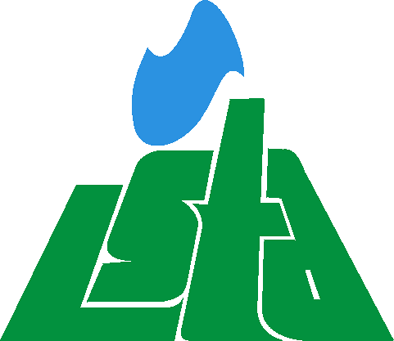 